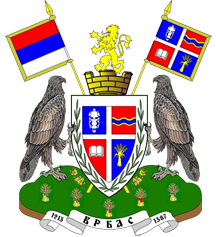 РЕПУБЛИКА СРБИЈА АП ВОЈВОДИНАОПШТИНА ВРБАСОПШТИНСКА УПРАВА ВРБАСОДЕЉЕЊЕ ЗА ИНСПЕКЦИЈСКЕ ПОСЛОВЕГРАЂЕВИНСКА ИНСПЕКЦИЈАГОДИШЊИ ПЛАН ИНСПЕКЦИЈСКОГ НАДЗОРА ГРАЂЕВИНСКЕ ИНСПЕКЦИЈЕ ЗА 2019.ГОДИНУВрбас, октобар 2018.САДРЖАЈУВОДОРГАНИЗАЦИОНА СТРУКТУРАПЛАН  И  ПРОГРАМ  ИНСПЕКЦИЈСКОГ НАДЗОРА ГРАЂЕВИНСКЕ ИНСПЕКЦИЈЕ ЗА 2019. ГОДИНУ ПРЕДЛОЗИ ЗА УНАПРЕЂЕЊЕ РАДАЗАВРШНА НАПОМЕНАУВОДГрађевинска инспекција Одељења за инспекцијске послове општинске управе Врбас сачињава Годишњи план инспекцијског надзора грађевинске инспекције за 2019.годину, у складу са чланом 10. Закона о инспекцијском надзору (Сл.гласник РС, бр.36/2015).Годишњи план инспекцијског надзора грађевинске инспекције садржи општи приказ задатака и послова, непосредне примене закона и других прописа и праћење стања из области грађевинарства на територији општине Врбас у 2019.години.Сврха доношења Плана инспекцијског надзора грађевинске инспекције општине Врбас је повећање ефективности и транспарентности, као и јачање поверења  грађана у локалну самоуправу Општине Врбас и:. непосредну примену закона и других прописа,. спровођење  инспекцијског  надзора  и  решавања  у  управним  стварима  у првом степену,. праћење  стање  и  предлагање  мера  за  унапређење  стања  на  терену,  на територији Општине Врбас,. превентивно деловање инспекције као једно од средстава остварења циља инспекцијског надзора;Грађевинска инспекција Одељења за инспекцијске послове Општинске управе Врбас обавља послове на територији општине Врбас са седиштем у Врбасу, улица Маршала Тита  бр. 89.Циљеви Годишњег плана инспекцијског надзора грађевинске инспекције је непосредна примена закона и других прописа тј., планираних мера и активности превентивног деловања инспекције и планираних мера и активности за спречавање обављања делатности и вршења активности нерегистрованих субјеката, очекивани обим ванредних инспекцијских надзора у периоду у коме ће се вршити редовни инспекцијски надзор, као и друге елементе од значаја за планирање и вршење инспекцијског надзора.Годишњи план инспекцијског надзора грађевинске инспекције садржи податке и специфичне циљеве који се планирају у 2019. години, а који су везани за Програмске активности грађевинске инспекције у Општинској управи Врбас, одговорност за реализацију задатака и активности и у ком року их треба реализовати.Инспекцијски надзори спроводе се употребом метода и техника како је прописано законским и подзаконским актима који су темељ за поступање инспекције, уз коришћење контролних листа.Послови и задаци из Годишњег плана грађевинске инспекције Општинске управе Врбас се обављају свакодневно како у свом седишту тако и на терену на територији општине Врбас.ОРГАНИЗАЦИОНА СТРУКТУРАТабела 1. Организациона структура грађевинске инспекције                                 -  Одељење за инспекцијске послове                                 -  Грађевински инспекториТабела 2. Број расположивих службених лица за спровођење инспекцијских надзора грађевинске инспекције       Непланиране активности у раду грађевинске инспекцијеОсим планираних активности које се спроводе овим Планом, у оквиру рада грађевинске инспекције спроводи и непланиране активности за које је такође потребно планирати.Непланиране	активности	се	односе	на	пријаве	грађана,	путем„СИСТЕМА 48“, запримљене	електронске	поште, телефонским пријавама, као и непосредним запажањем инспектора на терену.ПЛАН И ПРОГРАМ ИНСПЕКЦИЈСКОГ НАДЗОРА                 ГРАЂЕВИНСКЕ ИНСПЕКЦИЈЕ ЗА 2018.ГОДИНУПРОЦЕНА РИЗИКА У ИНСПЕКЦИЈСКОМ НАДЗОРУ  ГРАЂЕВИНСКЕ ИНСПЕКЦИЈЕ                           4. ПРЕДЛОЗИ   ЗА   УНАПРЕЂЕЊЕ   РАДА 	Редовна  размена  искуст а ва  између  инспекција  и  других  државних  органа - унапређење рада инспектора. 1	Сарадња грађевинских инспектора са другим инспекцијама, судским органима, тужилаштвом, полицијом, покрајинским инспекторима,  јавним предузећима и другим органима.2	Унапређење рада инспектора (неопходно је прописати обавезну обуку инспектора ради ефикаснијег рада на терену, како би се ускладио инспекцијски надзор у складу са Законом о инспекцијском надзору и квалитетне примене нових института и решења).5.	ЗАВРШНА НАПОМЕНАГодишњи план  инспекцијског  надзора грађевинске инспекције  за  2019. годину  ће  се  редовно ажурирати,  анализирати и контролисати у складу са потребама.               Грађевински инспектор                                                Руководилац Одељења за  
	                                                                                              инспекцијске послове                _______________________                М.П.	               ______________________________                    Зорица Лабудовић                                                       Милош Рогановић Бр. Назив службеног места за спровођење инспекцијских надзора 1Руководилац Одељења за инспекцијске послове1Заменик руководиоца Одељења за инспекцијске послове  2Грађевински инспекторПрограмска активностИнспекцијски надзор над применом прописа у оквиру послова поверених законом, као и надзор над применом градских одлука донетих на основу закона и других прописа у грађевинској области.НазивГрађевинска инспекцијаПрограм(коме припада)Општинска управа Врбас, Одељење за инспекцијске пословеФункција354 /IV/07Правни основ1. Закон о планирању и изградњи («Сл. гласник РС» бр. 72/09, 81/09, 24/11, 121/12, 132/14, 145/14)Закон о становању и одржавању зграда («Сл. гласник РС 104/2016)Закон о инспекцијском надзору («Сл.гласник РС» бр. 36/15)Заон о озакоњењу објеката(«Сл. гласник РС 96/2015)Одговорно лицеРуководилац одељења за инспекцијске пословеОписУ грађевинској области, грађевинска инспекција обавља надзор над применом прописа у оквиру послова поверених законом, као и надзор над применом градских одлука донетих на основу закона и других прописа у грађевинској области.Циљ 1Законитост и безбедност поступања надзираних субјеката у области примене прописа утврђених Законима и одлукама општине ВрбасИндикатор 1.1Контрола градњеАлтернатива: Индикатор 2.1Утврђивање неправилности и одступања током градњеАлтернатива: Индикатор 2.1Коментар: Тeнденција смањења неправилности и одступања током градњеИндикатор 3.1Вршење редовних и ванредних надзораИндикатор 3.1 Редован - планиран инспекцијски надзор се врши свакодневно у трајању од три сата. Ванредан инспекцијски надзор се врши због предузимања „хитних мера“ ради спречавања или отклањања непосредне опасности, по пријави грађана, „СИСТЕМА 48“, телефонским позивима и електронским путем. Допунски инспекцијски надзор се врши по службеној дужности и поводом захтева надзираног субјекта Контролни инспекцијски надзор се врши ради утврђивања извршних мера које су предложене или наложене над надзираним субјектом у оквиру редовног или ванредног инспекцијог надзора Канцеларијски инспекцијски надзор се врши у службеним просторијама инспекције, увидом у акте, податке и документацију надзираног субјекта.Индикатор 3.1Коментар: Тенденција повећања броја редовних инспекцијских надзораРБСПЕЦИФИЧНИ ЦИЉЕВИЗАДАТАК / АКТИВНОСТИНДИКАТОРИ РЕЗУЛТАТАОДГОВОРНА ОРГАНИЗАЦИОНА ЈЕДИНИЦАРОКУ КОЈЕМ СЕ ЗАДАТАК/ АКТИВНОСТ МОРА ОБАВИТИДОКУМЕНТИШта желимо постићиКако ћемо постићи специфичне циљеве? Које специфичне задатке/активности морамопредузети?Како меримо задатке/ активностиКо је одговоран за спровођењеактивности и задатакаКада задатак/ активности мора бити завршен1.Спровођење Закона о планирању и изградњи и одлукаОпштине Врбас у области грађевинарстваИнспекцијским надзором на терену, сарадњом са другим надлежним инспекцијама и правосудним органима, тужилаштвом и МУП-омБројем донетих решења, бројем сачињених запиника, бројем донетих закључака о Дозволи извршења, бројем покренутих кривичних пријава       Одељење за инспекцијске послове-грађевинска инспекцијаКонтинуирано и по потребиЗакон о планирању и изгадњи и одлуке Општине Врбас2.Спровођење Закона о одржавању стамбених зградаИнспекцијски надзорБрој донетих решења и записника       Одељење за инспекцијске послове-грађевинска инспекцијаКонтинуирано и по потребиЗакон о одржавању стамбених зграда3.Обрада и анализа података о обављеном инспекцијском надзоруОбрада и анализа бројазаписника, решења, закључака, кривичних пријавамесечна, шестомесечна и годишња анализа података на нивоу одељења       Одељење за инспекцијске послове-грађевинска инспекцијаКонтинуирано4.Обука, оспособљавање, семинари, едукације у вршењу инспекцијског надзора и примена прописа из области грађевинарстваПрипрема, планирање, упућивање, оспособљавање грађевинских инспектораПраћење иновација, норми и стандарда у области инспекцијског надзора       Одељење за инспекцијске послове-грађевинска инспекцијаКонтинуираноПримена Закона, уредби, одлука, правилника5.Припрема и спровођење инспекцијских надзора- планирање и усклађивање рада инспектора у складу са законским прописимаПраћење промена законских прописа и одлука Општине ВрбасПоштовање законских рокова и њена примена       Одељење за инспекцијске послове-грађевинска инспекцијаКонтинуираноПримена Закона5.Припрема и спровођење инспекцијских надзора- планирање и усклађивање рада инспектора у складу са законским прописимаИзрада месечног, шестомесечног, годишњег извештаја40 сати  рада по инспектору       Одељење за инспекцијске послове-грађевинска инспекцијаКонтинуирано6.Припрема и извршавање осталих редовних послова у оквиру инспекцијског надзораКоординација рада у оквиру Општинске управе Врбас, отварање предмета, праћење рока извршења истог и друге техничке припреме.Број новоотворених предмета, прекршајних налога, остварен број састанака у оквиру Општинске управе Врбас       Одељење за инспекцијске послове-грађевинска инспекцијаКонтинуираноПримена Закона, уредби, одлука, правилника7.Превентивно деловање грађевинске инспекцијеПравовремено информисање јавности:Објављивањем важећихпрописа, планова инспекцијског надзора,Пружањем стручне и саветодавне подршке надзираном субјекту или лицу које остварује одређена права у надзираном субјекту или у вези са надзираним субјектом 3.Предузимање превентивних инспекцијских надзораКоментар: превентивним деловањем инспекције утиче се на смањење ризика односно штетних последица и вероватноће њеног настанка.       Одељење за инспекцијске послове-грађевинска инспекцијаКонтинуираноПримена Закона, уредби, одлука, правилникаКритичан ризикВисок ризикСредњи ризикНизак ризикНезнатан ризик1234ЛЕГЕНДАЛЕГЕНДА1Одржавање објеката, употребне дозволе2Рушење објеката без дозволе за рушење3Грађење објеката или извођење радова без решења којима се одобрава грађење или извођење радова4Грађење објеката и извођење грађевинских радова без грађевинске дозволе